ПРАВИТЕЛЬСТВО БЕЛГОРОДСКОЙ ОБЛАСТИРАСПОРЯЖЕНИЕот 16 мая 2022 г. N 353-рпОБ УТВЕРЖДЕНИИ ПЛАНА РЕАЛИЗАЦИИ ГОСУДАРСТВЕННОЙ ПРОГРАММЫБЕЛГОРОДСКОЙ ОБЛАСТИ "РАЗВИТИЕ ФИЗИЧЕСКОЙ КУЛЬТУРЫ И СПОРТАВ БЕЛГОРОДСКОЙ ОБЛАСТИ" НА 2022 ГОДВ целях обеспечения эффективности мониторинга и контроля за реализацией мероприятий государственной программы Белгородской области "Развитие физической культуры и спорта в Белгородской области", утвержденной постановлением Правительства Белгородской области от 30 декабря 2013 года N 529-пп, во исполнение постановления Правительства Белгородской области от 27 мая 2013 года N 202-пп "Об утверждении Порядка разработки, реализации и оценки эффективности государственных программ Белгородской области":1. Утвердить план реализации государственной программы Белгородской области "Развитие физической культуры и спорта в Белгородской области" на 2022 год (далее - План) (прилагается).2. Министерству спорта Белгородской области (Жигалова Н.Ю.), министерству строительства Белгородской области (Козлитина О.П.), министерству жилищно-коммунального хозяйства (Ботвиньев А.Н.) обеспечить реализацию Плана.3. Министерству финансов и бюджетной политики Белгородской области (Боровик В.Ф.) обеспечить финансирование мероприятий Плана в соответствии с законом Белгородской области от 16 декабря 2021 года N 130 "Об областном бюджете на 2022 год и на плановый период 2023 и 2024 годов".4. Контроль за исполнением распоряжения возложить на заместителя Губернатора Белгородской области - министра образования Белгородской области Милехина А.В.Информацию об исполнении распоряжения представить к 25 апреля 2023 года.Губернатор Белгородской областиВ.В.ГЛАДКОВПриложениеУтвержденраспоряжениемПравительства Белгородской областиот 16 мая 2022 г. N 353-рпПЛАНРЕАЛИЗАЦИИ ГОСУДАРСТВЕННОЙ ПРОГРАММЫ БЕЛГОРОДСКОЙ ОБЛАСТИ"РАЗВИТИЕ ФИЗИЧЕСКОЙ КУЛЬТУРЫ И СПОРТА В БЕЛГОРОДСКОЙОБЛАСТИ" НА 2022 ГОД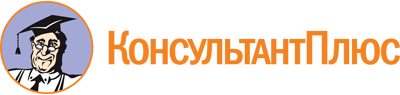 Распоряжение Правительства Белгородской обл. от 16.05.2022 N 353-рп
"Об утверждении плана реализации государственной программы Белгородской области "Развитие физической культуры и спорта в Белгородской области" на 2022 год"Документ предоставлен КонсультантПлюс

www.consultant.ru

Дата сохранения: 18.12.2022
 N п/пНаименование подпрограммы, основного мероприятия, мероприятия, проектаОтветственный исполнитель (соисполнитель, участник), ответственный за реализациюОжидаемый результат реализации (с указанием значения показателя конечного, непосредственного результата)Срок начала реализацииСрок окончания реализацииОбъем ресурсного обеспечения (тыс. рублей)Объем ресурсного обеспечения (тыс. рублей)Объем ресурсного обеспечения (тыс. рублей)Объем ресурсного обеспечения (тыс. рублей)Объем ресурсного обеспечения (тыс. рублей)Объем ресурсного обеспечения (тыс. рублей)N п/пНаименование подпрограммы, основного мероприятия, мероприятия, проектаОтветственный исполнитель (соисполнитель, участник), ответственный за реализациюОжидаемый результат реализации (с указанием значения показателя конечного, непосредственного результата)Срок начала реализацииСрок окончания реализацииВсего на 2022 годв том числе:в том числе:в том числе:в том числе:в том числе:N п/пНаименование подпрограммы, основного мероприятия, мероприятия, проектаОтветственный исполнитель (соисполнитель, участник), ответственный за реализациюОжидаемый результат реализации (с указанием значения показателя конечного, непосредственного результата)Срок начала реализацииСрок окончания реализацииВсего на 2022 годФедеральный бюджетОбластной бюджетКонсолидированные бюджеты муниципальных образованийТерриториальные государственные внебюджетные фондыИные источники123456789101112Всего по государственной программеМинистерство спорта Белгородской области,министерство строительства Белгородской области,министерство жилищно-коммунального хозяйства Белгородской областиДоля населения области, систематически занимающегося физической культурой и спортом, в общей численности населения области в возрасте от 3 до 79 лет - 56 процентов01.01.202231.12.20222 185 059,5095 456,702 044 777,609 805,500,0035 019,70Всего по государственной программеМинистерство спорта Белгородской области,министерство строительства Белгородской области,министерство жилищно-коммунального хозяйства Белгородской областиЧисленность спортсменов области, включенных в список кандидатов в спортивные сборные команды Российской Федерации, - 224 человека01.01.202231.12.20222 185 059,5095 456,702 044 777,609 805,500,0035 019,70Всего по государственной программеМинистерство спорта Белгородской области,министерство строительства Белгородской области,министерство жилищно-коммунального хозяйства Белгородской областиЭффективность использования существующих объектов спорта - 88,4 процента01.01.202231.12.20222 185 059,5095 456,702 044 777,609 805,500,0035 019,701.Подпрограмма 1"Развитие физической культуры и массового спорта"Министерство спорта Белгородской областиДоля лиц с ограниченными возможностями здоровья и инвалидов от 6 до 18 лет, систематически занимающихся физической культурой и спортом, в общей численности данной категории населения области - 69,2 процента01.01.202231.12.20221 558 059,281 757,01467 315,48 986,80,00,01.Подпрограмма 1"Развитие физической культуры и массового спорта"Министерство спорта Белгородской областиДоля лиц с ограниченными возможностями здоровья и инвалидов, систематически занимающихся физической культурой и спортом, в общей численности указанной категории населения области - 21,5 процента01.01.202231.12.20221 558 059,281 757,01467 315,48 986,80,00,01.Подпрограмма 1"Развитие физической культуры и массового спорта"Министерство спорта Белгородской областиДоля учащихся и студентов, систематически занимающихся физической культурой и спортом, в общей численности учащихся и студентов - 94 процента01.01.202231.12.20221 558 059,281 757,01467 315,48 986,80,00,01.Подпрограмма 1"Развитие физической культуры и массового спорта"Министерство спорта Белгородской областиЕдиновременная пропускная способность объектов спорта, введенных в эксплуатацию в рамках государственной программы по направлению, касающемуся совершенствования условий для развития массового спорта (нарастающим итогом), - 970 посещений в смену01.01.202231.12.20221 558 059,281 757,01467 315,48 986,80,00,01.Подпрограмма 1"Развитие физической культуры и массового спорта"Министерство спорта Белгородской областиДоля граждан Белгородской области, занятых в экономике, занимающихся физической культурой и спортом, в общей численности населения, занятого в экономике, - 40,9 процента01.01.202231.12.20221 558 059,281 757,01467 315,48 986,80,00,01.Подпрограмма 1"Развитие физической культуры и массового спорта"Министерство спорта Белгородской областиДоля граждан Российской Федерации, проживающих в Белгородской области, выполнивших нормативы Всероссийского физкультурно-спортивного комплекса "Готов к труду и обороне" (ГТО), в общей численности населения области, принявшего участие в сдаче нормативов Всероссийского физкультурно-спортивного комплекса "Готов к труду и обороне" (ГТО), - 52 процента01.01.202231.12.20221 558 059,281 757,01467 315,48 986,80,00,01.1Основное мероприятие 1.1"Мероприятия по вовлечению населения в занятия физической культурой и массовым спортом"Министерство спорта Белгородской областиКоличество человек, принявших участие в физкультурно-массовых и спортивных мероприятиях, - 165,5 тыс. человек01.01.202231.12.2022311 033,300,00311 033,300,000,000,001.1.1Мероприятие "Обеспечение деятельности (оказание услуг) государственных учреждений (организаций) (Предоставление субсидий бюджетным, автономным учреждениям и иным некоммерческим организациям)"Министерство спорта Белгородской областиКоличество человек, принявших участие в физкультурно-массовых и спортивных мероприятиях, - 165,5 тыс. человек01.01.202231.12.2022291 529,300,00291 529,300,000,000,00Мероприятие "Мероприятия (Закупка товаров, работ и услуг для обеспечения государственных (муниципальных) нужд)"Министерство спорта Белгородской областиКоличество человек, принявших участие в физкультурно-массовых и спортивных мероприятиях, - 165,5 тыс. человек01.01.202231.12.202219 504,000,0019 504,000,000,000,001.1.2Проект"Создание Серебряной спортивной лиги пенсионеров в регионе"Министерство спорта Белгородской областиК концу 2022 года создать и организовать работу "Серебряной лиги", предусматривающей ежегодное проведение на территории области соревнований по 6 видам спорта, среди более чем 20 команд в возрасте 55+30.03.202221.12.20220,000,000,000,000,000,001.1.3Проект"Развитие детского трейлраннинга в регионе "Трейл - детям!"Министерство спорта Белгородской областиК декабрю 2022 года вовлечь в систематические занятия бегом по пересеченной местности не менее 1500 детей в возрасте от 7 до 14 лет, проживающих на территории Белгородской области30.03.202221.12.20220,000,000,000,000,000,001.1.4Проект "Развитие кинологического спорта в регионе "ДОГони"Министерство спорта Белгородской областиК декабрю 2022 года организовать тренировочный процесс на четырех специализированных для кинологического спорта площадках, с вовлечением не менее 5000 детей, проживающих на территории Белгородской области30.03.202221.12.20220,000,000,000,000,000,001.2Основное мероприятие 1.2"Мероприятия по поэтапному внедрению Всероссийского физкультурно-спортивного комплекса "Готов к труду и обороне" (ГТО)"Министерство спорта Белгородской областиКоличество человек, принявших участие в сдаче нормативов ГТО, - 114700 человек01.01.202231.12.20227 226,200,007 226,200,000,000,0012.1Мероприятие "Обеспечение деятельности (оказание услуг) государственных учреждений (организации) (Предоставление субсидий бюджетным, автономным учреждениям и иным некоммерческим организациям)"Министерство спорта Белгородской областиКоличество человек, принявших участие в сдаче нормативов ГТО, - 114700 человек01.01.202231.12.20227 226,200,007 226,200,000,000,001.3Основное мероприятие 1.3"Создание спортивной инфраструктуры и материально-технической базы для занятий физической культурой и массовым спортом"Министерство спорта Белгородской области,министерство строительства Белгородской областиКоличество введенных в эксплуатацию спортивных сооружений - 6 ед.01.01.202231.12.20221 142 405,90,01 135 462,06 943,90,00,01.3.1Мероприятие "Строительство (реконструкция) объектов социального и производственного комплексов, в том числе объектов общегражданского назначения, жилья, инфраструктуры (Капитальные вложения в объекты государственной (муниципальной) собственности)"Министерство строительства Белгородской областиКоличество введенных в эксплуатацию спортивных сооружений - 2 ед.01.01.202231.12.20221 030 741,900,001 030 741,900,000,000,001.3.2Мероприятие "Субсидии на софинансирование капитальных вложений (строительства, реконструкции и приобретения объектов недвижимого имущества) в объекты муниципальной собственности"Министерство строительства Белгородской областиКоличество введенных в эксплуатацию спортивных сооружений - 1 ед.01.01.202231.12.202245 352,000,0041 723,803 628,200,000,001.3.3Мероприятие "Субсидии на софинансирование капитального ремонта объектов муниципальной собственности"Министерство строительства Белгородской областиКоличество введенных в эксплуатацию спортивных сооружений - 3 ед.01.01.202231.12.202266 312,000,0062 996,303 315,700,000,001.4Проект 1.Р5"Спорт - норма жизни"Министерство спорта Белгородской области, министерство строительства Белгородской областиДоля детей и молодежи (возраст 3 - 29 лет), систематически занимающихся физической культурой и спортом, в общей численности детей и молодежи - 98,5 процента01.01.202231.12.202297 393,881 757,013 593,92 042,90,00,01.4Проект 1.Р5"Спорт - норма жизни"Министерство спорта Белгородской области, министерство строительства Белгородской областиДоля граждан среднего возраста (женщины: 30 - 54 лет; мужчины: 30 - 59 лет), систематически занимающихся физической культурой и спортом, в общей численности граждан среднего возраста - 48 процентов01.01.202231.12.202297 393,881 757,013 593,92 042,90,00,01.4Проект 1.Р5"Спорт - норма жизни"Министерство спорта Белгородской области, министерство строительства Белгородской областиДоля граждан старшего возраста (женщины: 55 - 79 лет; мужчины: 60 - 79 лет), систематически занимающихся физической культурой и спортом, в общей численности граждан старшего возраста - 22 процента01.01.202231.12.202297 393,881 757,013 593,92 042,90,00,01.4Проект 1.Р5"Спорт - норма жизни"Министерство спорта Белгородской области, министерство строительства Белгородской областиУровень обеспеченности граждан спортивными сооружениями исходя из единовременной пропускной способности объектов спорта - 89 процентов01.01.202231.12.202297 393,881 757,013 593,92 042,90,00,01.4.1Мероприятие 1.Р5.1"Создание и модернизация объектов спортивной инфраструктуры региональной собственности для занятий физической культурой и спортом"Министерство строительства Белгородской областиПостроены и введены в эксплуатацию объекты спорта региональной собственности - 3 ед.01.01.202231.12.202290 030,8074 688,6013 299,302 042,900,000,001.4.2Мероприятие 1.Р5.2"Оснащение объектов спортивной инфраструктуры спортивно-технологическим оборудованием"Министерство жилищно-коммунального хозяйства Белгородской областиПоставлены комплекты спортивного оборудования - 2 ед.01.01.202231.12.20227 363,007 068,40294,600,000,000,002.Подпрограмма 2"Развитие системы подготовки спортивного резерва и спорта высших достижений"Министерство спорта Белгородской областиДоля граждан, занимающихся в спортивных учреждениях, в общей численности детей и молодежи в возрасте от 6 до 15 лет - 63,3 процента01.01.202231.12.2022593 090,3013 699,70543 552,20818,700,0035 019,702.Подпрограмма 2"Развитие системы подготовки спортивного резерва и спорта высших достижений"Министерство спорта Белгородской областиДоля организаций, оказывающих услуги по спортивной подготовке в соответствии с федеральными стандартами спортивной подготовки, в общем количестве организаций в сфере физической культуры и спорта, в том числе для лиц с ограниченными возможностями здоровья и инвалидов, - 100 процентов01.01.202231.12.2022593 090,3013 699,70543 552,20818,700,0035 019,702.Подпрограмма 2"Развитие системы подготовки спортивного резерва и спорта высших достижений"Министерство спорта Белгородской областиДоля занимающихся в организациях спортивной подготовки, зачисленных на этапе высшего спортивного мастерства, в общем количестве занимающихся, зачисленных на этапе спортивного совершенствования в организациях спортивной подготовки, - 18,5 процента01.01.202231.12.2022593 090,3013 699,70543 552,20818,700,0035 019,702.Подпрограмма 2"Развитие системы подготовки спортивного резерва и спорта высших достижений"Министерство спорта Белгородской областиДоля лиц, имеющих спортивные разряды и звания, занимающихся футболом в организациях, осуществляющих подготовку, в общей численности лиц, занимающихся в организациях, осуществляющих подготовку по виду спорта "футбол", - 46,2 процента01.01.202231.12.2022593 090,3013 699,70543 552,20818,700,0035 019,702.1Основное мероприятие 2.1"Обеспечение подготовки и участия спортивных сборных команд в международных, всероссийских и других спортивных соревнованиях, обеспечение организации и проведения комплексных спортивных мероприятий, чемпионатов и первенств по видам спорта"Министерство спорта Белгородской областиКоличество квалифицированных тренеров и тренеров-преподавателей физкультурно-спортивных организаций, работающих по специальности, - 1033 человека01.01.202231.12.20220,000,000,000,000,000,002.1Основное мероприятие 2.1"Обеспечение подготовки и участия спортивных сборных команд в международных, всероссийских и других спортивных соревнованиях, обеспечение организации и проведения комплексных спортивных мероприятий, чемпионатов и первенств по видам спорта"Министерство спорта Белгородской областиКоличество человек, повышающих спортивное мастерство в государственных учреждениях (организациях) Белгородской области спортивной направленности, - 321 человек01.01.202231.12.20220,000,000,000,000,000,002.2Основное мероприятие 2.2"Создание эффективной системы физического воспитания, ориентированной на особенности развития детей и подростков"Министерство спорта Белгородской областиДоля занимающихся в организациях спортивной подготовки, зачисленных на этапе спортивного совершенствования, в общем количестве занимающихся, зачисленных на тренировочный этап, в организациях спортивной подготовки - 8,5 процента01.01.202231.12.2022536 802,50936,00500 846,800,000,0035 019,702.2.1Мероприятие "Обеспечение деятельности (оказание услуг) государственных учреждений (организаций) Белгородской области (Предоставление субсидий бюджетным, автономным учреждениям и иным некоммерческим организациям)"Министерство спорта Белгородской областиДоля занимающихся в организациях спортивной подготовки, зачисленных на этапе спортивного совершенствования, в общем количестве занимающихся, зачисленных на тренировочный этап, в организациях спортивной подготовки - 8,5 процента01.01.202231.12.202296 063,900,0061 044,200,000,0035 019,702.2.2Мероприятие "Выплата денежного вознаграждения за выполнение функций классного руководителя педагогическим работникам государственных образовательных учреждений (организаций)"Министерство спорта Белгородской областиДоля занимающихся в организациях спортивной подготовки, зачисленных на этапе спортивного совершенствования, в общем количестве занимающихся, зачисленных на тренировочный этап, в организациях спортивной подготовки - 8,5 процента01.01.202231.12.202299,000,0099,000,000,000,002.2.3Мероприятие "Выплата денежного вознаграждения за выполнение функций классного руководителя педагогическим работникам государственных образовательных учреждений (организаций)"Министерство спорта Белгородской областиДоля занимающихся в организациях спортивной подготовки, зачисленных на этапе спортивного совершенствования, в общем количестве занимающихся, зачисленных на тренировочный этап, в организациях спортивной подготовки - 8,5 процента01.01.202231.12.2022936,00936,000,000,000,000,00Мероприятие "Обеспечение деятельности (оказание услуг) государственных учреждений (организаций) (Предоставление субсидий бюджетным, автономным учреждениям и иным некоммерческим организациям)"Министерство спорта Белгородской областиДоля занимающихся в организациях спортивной подготовки, зачисленных на этапе спортивного совершенствования, в общем количестве занимающихся, зачисленных на тренировочный этап, в организациях спортивной подготовки - 8,5 процента01.01.202231.12.2022439 703,600,00439 703,600,000,000,002.3Основное мероприятие 2.3"Развитие инфраструктуры спортивных учреждений"Министерство спорта Белгородской области, министерство строительства Белгородской областиКоличество введенных в эксплуатацию объектов капитального ремонта областной и муниципальной собственности - 1 ед.01.01.202231.12.20228 187,000,007 368,30818,700,000,002.3.1Мероприятие "Субсидии на софинансирование капитального ремонта объектов муниципальной собственности"Министерство строительства Белгородской областиКоличество введенных в эксплуатацию объектов капитального ремонта областной и муниципальной собственности - 1 ед.01.01.202231.12.20228 187,000,007 368,30818,700,000,002.4Основное мероприятие 2.5"Поддержка создания и деятельности социально ориентированных некоммерческих организаций, оказывающих услуги в сфере физической культуры и спорта"Министерство спорта Белгородской областиДоля освоенных средств социально ориентированными некоммерческими организациями в общем объеме выделенных средств из бюджета области по отрасли "Физическая культура и спорт" социально ориентированным некоммерческим организациям - 95 процентов01.01.202231.12.202233 164,800,0033 164,800,000,000,002.5Проект 2.Р5"Спорт - норма жизни"Министерство спорта Белгородской областиДоля занимающихся по программам спортивной подготовки в организациях ведомственной принадлежности физической культуры и спорта в общем количестве занимающихся в организациях ведомственной принадлежности физической культуры и спорта - 93,2 процента01.01.202231.12.202214 936,0012 763,702 172,300,000,000,002.5.1Мероприятие 2.Р5.1"Государственная поддержка спортивных организаций, осуществляющих подготовку спортивного резерва для сборных команд Российской Федерации"Министерство спорта Белгородской областиДоля организаций, оказывающих услуги по спортивной подготовке в соответствии с федеральными стандартами спортивной подготовки, в общем количестве организаций в сфере физической культуры и спорта, в том числе для лиц с ограниченными возможностями здоровья и инвалидов, - 100 процентов01.01.202231.12.20227 873,905 984,101 889,800,000,000,002.5.2Мероприятие 2.Р5.2"Приобретение спортивного оборудования и инвентаря для приведения организаций спортивной подготовки в нормативное состояние"Министерство спорта Белгородской областиВ спортивные школы олимпийского резерва, в том числе по хоккею, поставлено новое спортивное оборудование и инвентарь - 2 ед.01.01.202231.12.20227 062,106 779,60282,500,000,000,002.5.3Мероприятие 2.Р5.3 "Развитие федеральной целевой программы "Развитие физической культуры и спорта в Российской Федерации на 2016 - 2025 годы"Министерство спорта Белгородской областиДоля спортсменов-разрядников в общем количестве лиц, занимающихся в системе спортивных школ олимпийского резерва и училищ олимпийского резерва, - 48,7 процента01.01.202231.12.20220,00,00,00,00,00,02.5.3Мероприятие 2.Р5.3 "Развитие федеральной целевой программы "Развитие физической культуры и спорта в Российской Федерации на 2016 - 2025 годы"Министерство спорта Белгородской областиДоля спортсменов-разрядников, имеющих разряды и звания (от I разряда до звания "Заслуженный мастер спорта"), в общем количестве спортсменов-разрядников в системе спортивных школ олимпийского резерва и училищ олимпийского резерва - 25 процентов2.5.4Проект"Формирование цифрового контура физической культуры и спорта на территории Белгородской области"Министерство спорта Белгородской областиК декабрю 2023 года разработать и внедрить систему с прикладным программным обеспечением по автоматизации деятельности не менее 36 учреждений физической культуры и спорта региона, включающую в себя не менее 17000 электронных паспортов спортсменов30.03.202221.12.20220,000,000,000,000,000,003.Подпрограмма 3"Обеспечение реализации государственной программы"Министерство спорта Белгородской областиОбеспечение среднего уровня достижения целевых показателей государственной программы - 95 процентов01.01.202231.12.202233 910,000,0033 910,000,000,000,003.1Основное мероприятие 3.1"Обеспечение функций органов государственной власти Белгородской области, в том числе территориальных органов"Министерство спорта Белгородской областиУровень достижения показателей подпрограмм 1 и 2 государственной программы - 95 процентов01.01.202231.12.202223 707,000,0023 707,000,000,000,003.1.1Проект"Оптимизация процесса подготовки к проведению массовых спортивных мероприятий на базе многофункциональной спортивной арены "Белгород-Арена"Министерство спорта Белгородской областиК декабрю 2022 года сократить время протекания процесса подготовки к проведению массовых спортивных мероприятий на базе многофункциональной спортивной арены "Белгород-Арена" не менее чем на 30%30.03.202201.12.20220,000,000,000,000,000,003.2Основное мероприятие 3.2"Премии и иные поощрения"Министерство спорта Белгородской областиПремии и иные поощрения - 1 ед.01.01.202231.12.202210 203,000,0010 203,00,000,000,00